A calculation that shows how work will affect your current benefits and how much better off in work you could be.Information on local voluntary work opportunities.Help to find the right work experience opportunity for you, giving you a valuable work referenceHelp and support to compile a CV, mock interview skills and preparation.Information on local training opportunities, jobs and apprenticeships.Information on additional financial help available to you to help overcome barriers to workHelp to improve confidence and motivation and much more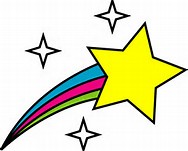 If you are interested in any of the above please complete the referral form overleaf and I will contact you.I look forward to meeting you!From PaulContact me on 07825833258Email: paul.blake2@dwp.gsi.gov.uk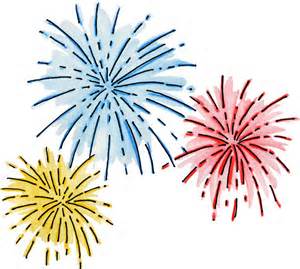 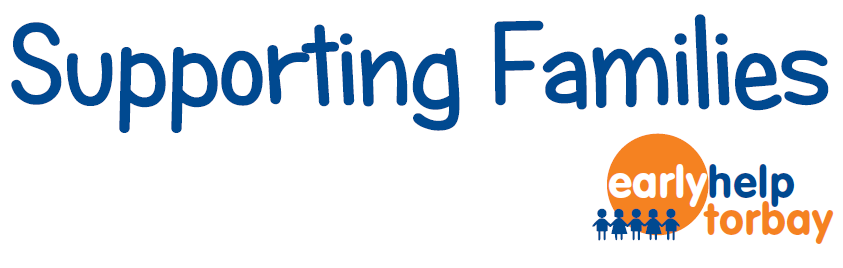 Employment Support and AdviceMy name is Paul and I am an Employment Support Adviser part of the Supporting Families ProgrammeI am available to provide more intensive and flexible help and support to get you take those all important steps into finding employment.I can meet you informally for a            chat at a time, date and location convenient for you.I offer a range of services that can be            tailored to your needs including:Are you unemployed?    Yes/ No (please circle)2)  	What benefits are you receiving?   3) 	What support would you like?4) 	Support Worker Details:5) 	Consent:Please send completed form to Paul Blake (Supporting Families Employment Advisor) 2nd Floor North, Tor Hill House, Castle Circus, Torquay TQ1 3DR.Telephone: 07825833258Parent / Carer Name:D.O.B:Address:Contact No:Child’s Name: D.O.B:BenefitYes / NoBenefitYes /NoJobseekers AllowanceCarers AllowanceIncome SupportEmployment Support AllowanceIncapacity BenefitSevere Disability AllowanceNotesNotesNotesNotesSupport TypeYes / NoSupport TypeYes/No An in work benefits calculation to give an estimate of how better off you could be in work?Local education or training opportunities?      Careers Advice/ Help completing a CV? Work experience, Work Trials & Apprenticeship opportunities?                                    Help looking for work?                                                 Local Volunteering Opportunities?                                                           Is there anything else you’d like help with?      Is there anything else you’d like help with?      Is there anything else you’d like help with?      Is there anything else you’d like help with?      Name:Agency:Telephone No.E-mail:I have been involved in the completion of this form:I have been involved in the completion of this form:Yes         No I consent to the Supporting Families Employment Advisor to contact me in relation to the information on this form:I consent to the Supporting Families Employment Advisor to contact me in relation to the information on this form:Yes         NoSign:Print:Date: